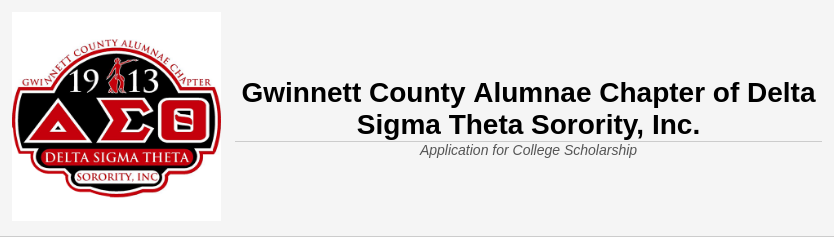 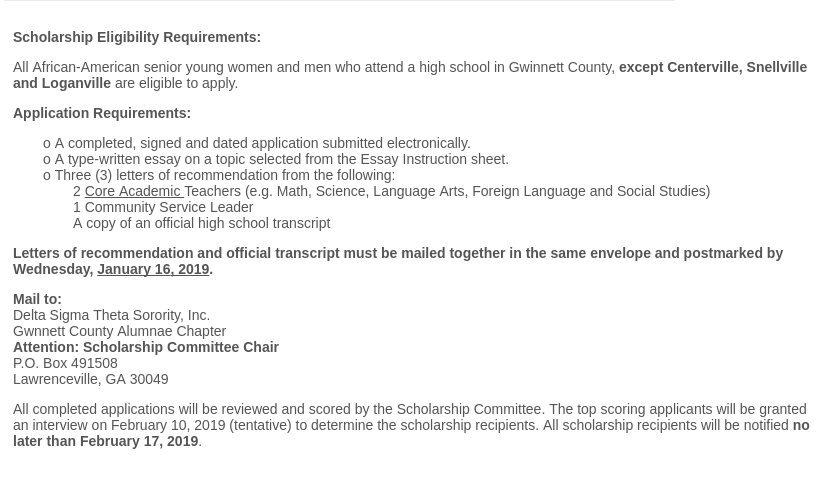 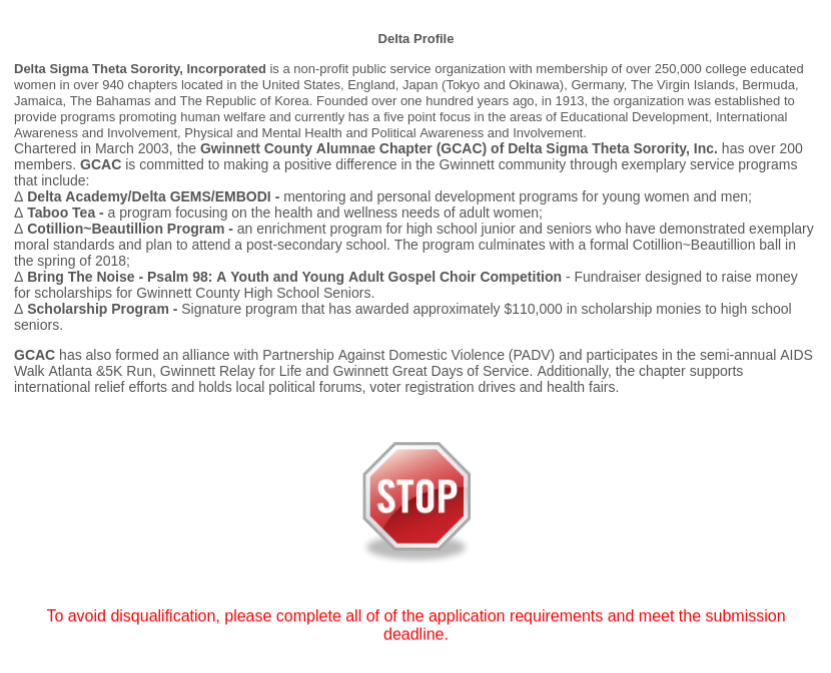 Read and Understand the instructions. Yes, I have read and understand the college scholarship eligibility requirements. 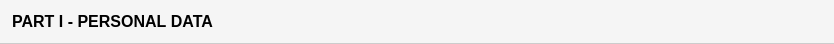 Student's Name First Name	Middle Name	Last Name Home Address : Street Address Street Address Line 2 City	State / Province Postal / Zip Code Home Telephone Number 
:	Area Code Cell Number : Area Code E-mail : Parent/Guardian Name(s) 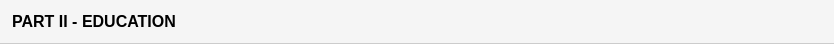 Name of High School School Address Phone Number Phone Number 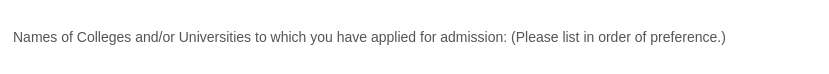 1) 2) 3) Street Address Street Address Line 2 City	State / Province Postal / Zip Code 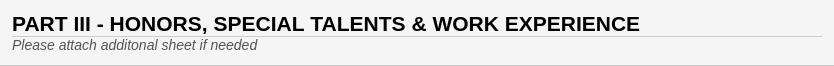 1. List honors and awards: 2. List extracurricular activities - organizations and clubs (Indicate years of involvement and any offices held: 3. Please provide a brief description of your community service activites (Indicate years of involvement and/or period of service 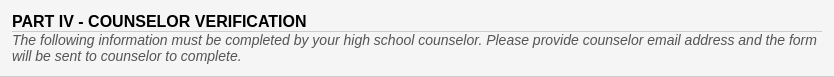 Counselor's Name Counselor's E-mail College entrance examination score ACT 
SAT Highest ACT Composite Score: Highest SAT Math Score:Highest SAT Verbal Score: Cumulative High School grade point average (GPA): Class Rank NumberClass 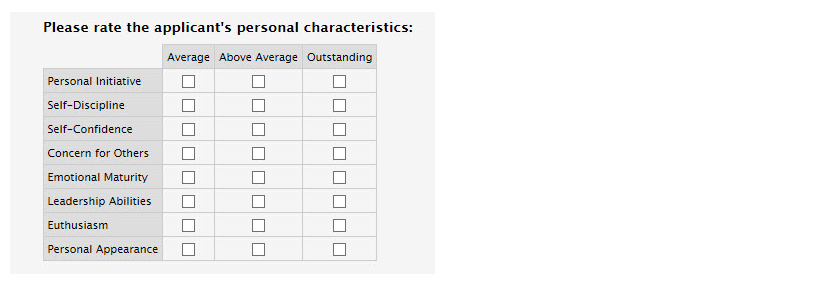 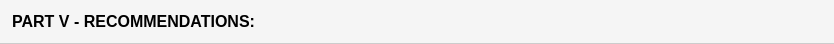 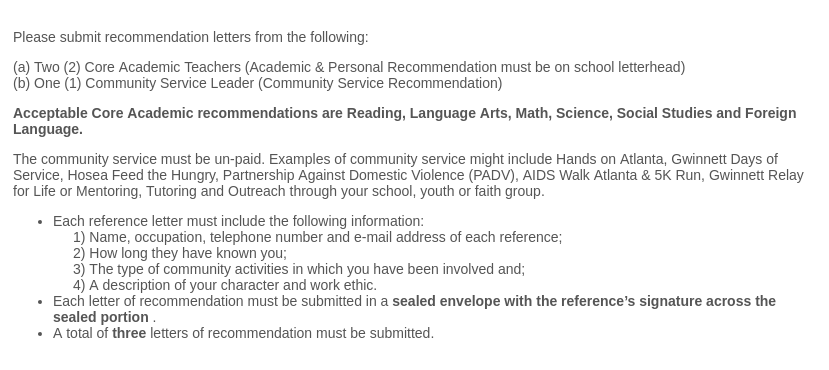 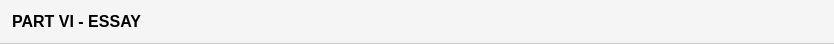 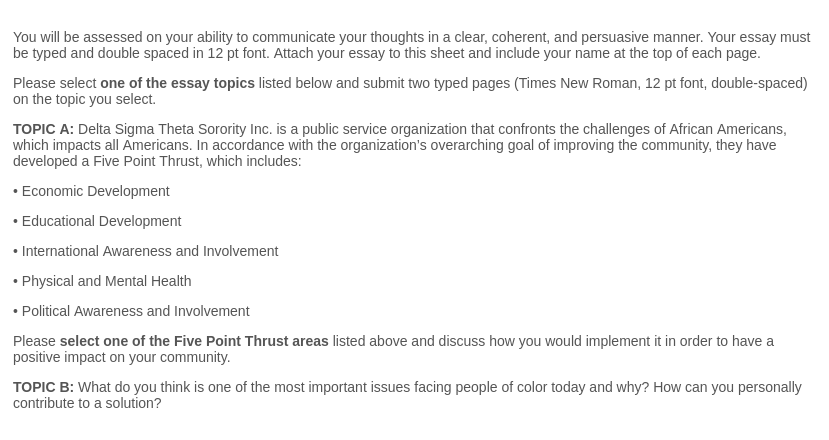 Essay: 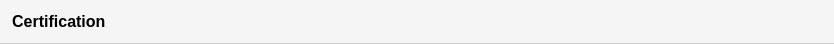 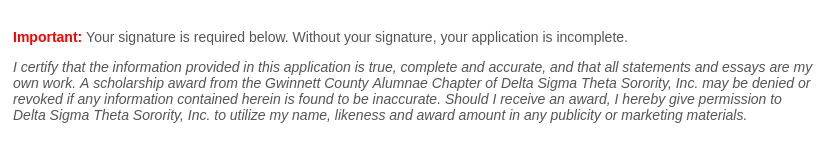 Name of Applicant First Name	Last Name Applicant E-Signature: Name of Parent/Guardian First Name	Last Name Parent/Guardian E-Signature: Date MonthDay	Year 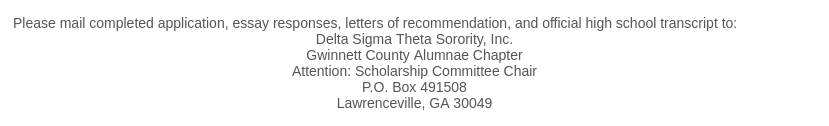 